 Прием граждан.      В общественной приемной губернатора Воронежской области   23 августа, прошел очередной прием граждан.       Прием граждан по личным вопросам  провел Логвинов Виктор Иванович временно исполняющий обязанности председателя правительства Воронежской области.    Прием   начался в Солонецком сельском поселение в с. Каменка.      На прием обратилось 9 граждан, вопросы были разного характера.    Жителей с. Каменка интересовал вопрос строительства дороги к магазину, благоустройство кладбища, работа сотовой связи.     Затем прием продолжили в Воробьевке в общественной приемной губернатора Воронежской области.      В ходе приема  была рассмотрено 19 обращений граждан по следующим вопросам: оказание материальной помощи, улучшение жилищных условий, выделение земельного участка,  строительства дорог, по установке памятника, по газификации дома и другие. 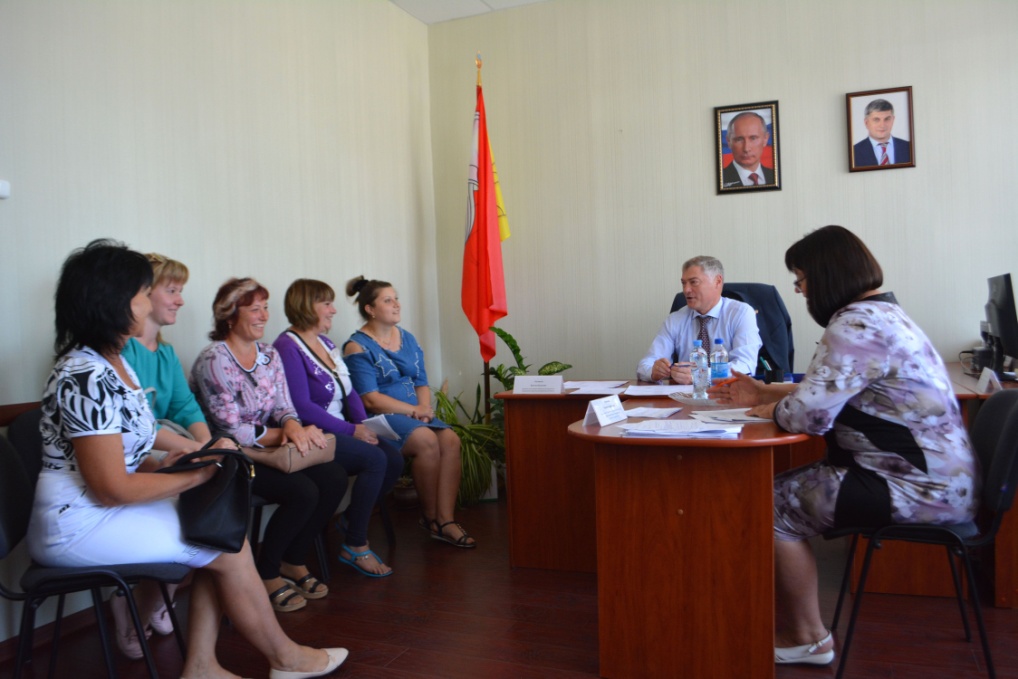     Всего в этот раз на прием обратилось 38 граждан,  было рассмотрено 22 вопроса.      Все граждане получили соответствующие разъяснения   вопросы, требующие решения поставлены на контроль.После приема граждан Виктор Иванович встретился с главами сельских поселений Воробьевского района, сотрудниками администрации Воробьевского муниципального района, депутатами районного Совета народных депутатов, руководителями районных организаций, Общественным Советом администрации Воробьевского муниципального района и с  руководителями общественных организаций. В ходе встречи Виктор Иванович  рассказал об итогах деятельности правительства Воронежской области за 2018 год, о результатах социально-экономического развития Воробьевского района и  региона в целом за последние пять лет, а так же обозначил основные задачи, стоящие сегодня перед органами государственной власти и органами местного самоуправления на текущий и последующие годы. 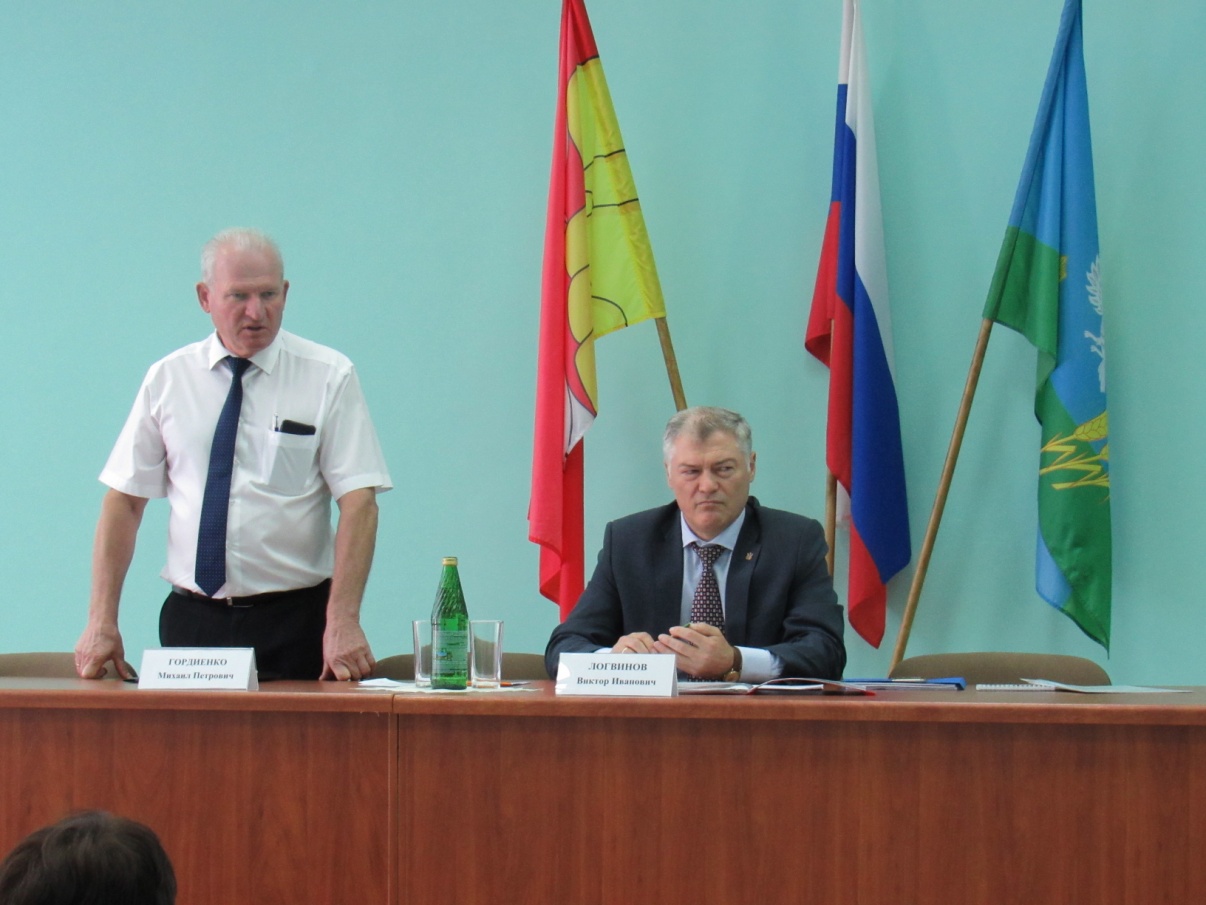     На встрече также обсудили вопросы  развития и поддержки сельского хозяйства  в районе, муниципальных предприятий, заработной платы бюджетной категории граждан и другие. 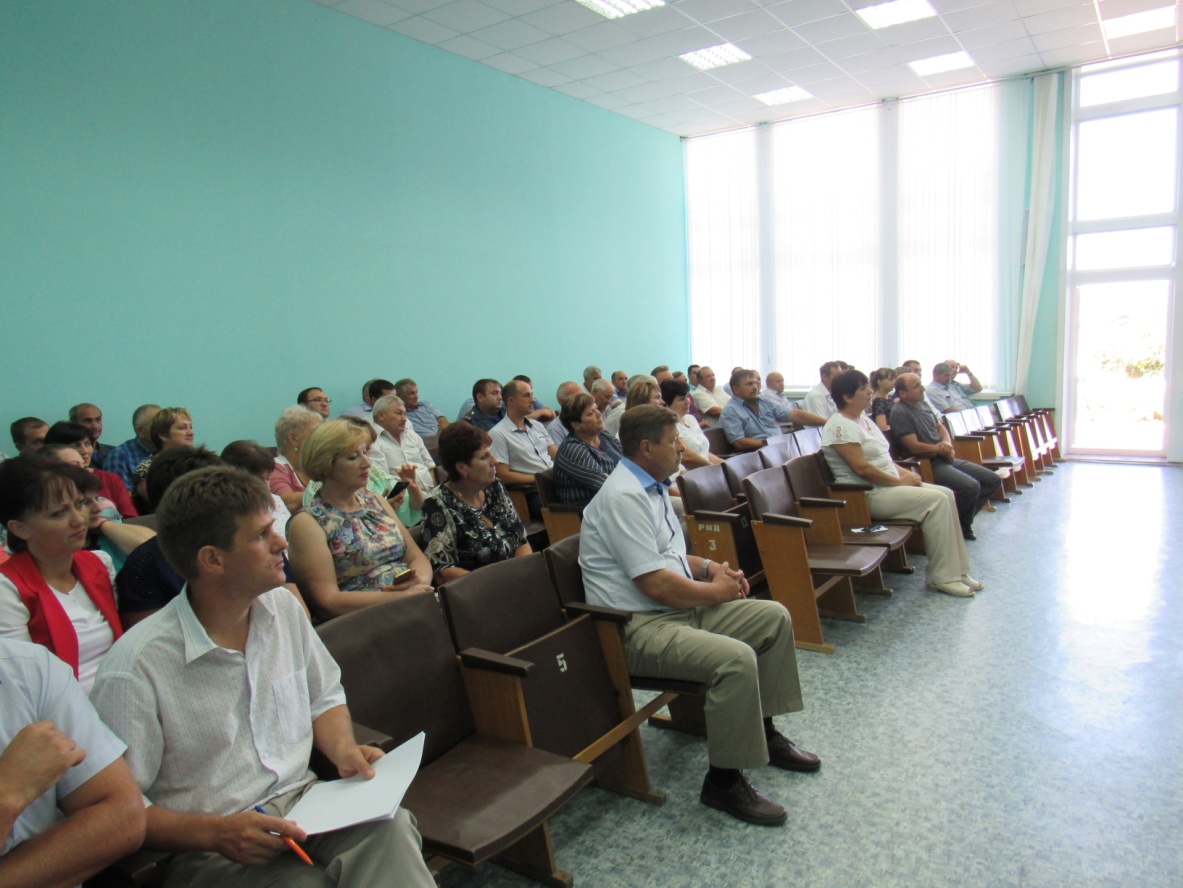 